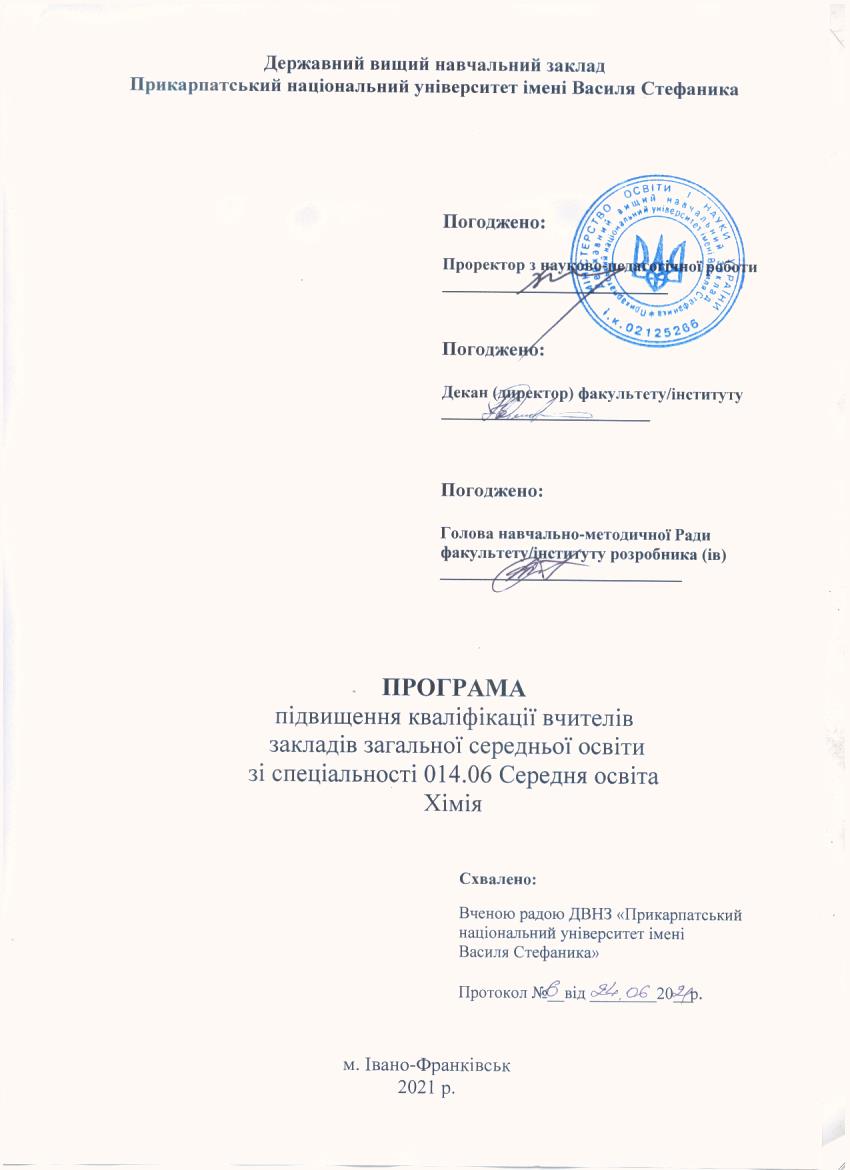 Програма підвищення кваліфікації 
вчителів закладів загальної середньої освітиРозробник / розробники (контактні дані): Луцась Анна Віталіївна, доцент, кандидат хімічних наук, доцент кафедри хімії середовища та хімічної освіти,   тел.  09913864888,    e-mail:  anna.lucas@pnu.edu.uaМалахова Ірина Володимирівна, завідуюча лабораторіями кафедри хімії середовища та хімічної освіти, тел. 0509490973, e-mail: iryna.malahova@pnu.edu.uaНайменування програми «Методика навчання природничим дисциплінам»Мета: формування особистості вчителя, здатного вирішувати складні нестандартні завдання і проблеми дослідницького та інноваційного характеру в процесі навчання природничим дисципліамн; вдосконалення професiйної майстерностi на основi модернiзацiї змiсту, форм i методiв навчання.Зміст: запропоновано методичні рекомендації та розглянуто основні інструменти для вивчення природничих дисциплін, показано ефективність навчання за допомогою аналогій, показано сучасні засоби навчання, які доцільно використовувати для ефективного проведення занять; педагогічний дизайн хімічного експерименту.Обсяг (тривалість), що встановлюється в годинах та / або в кредитах ЄКТС:30 год. (1 кредит ЄКТС)Форма / форми підвищення кваліфікації: Очна – 20 годин Дистанційна – 10 годин Перелік компетентностей, що вдосконалюватимуться / набуватимуться (загальні, фахові): Загальні компетентності:Здатність до прийняття ефективних рішень у професійній діяльності та відповідального ставлення до обов’язків, мотивування людей до досягнення спільної мети (лідерська компетентність).Професійні компетентності:мовно-комунікативна;предметно-методична;інноваційна;рефлексивна;здатність до навчання впродовж життя.Розподіл годин за видами діяльності: Особа/ особи, які виконують програму: освіта, категорія, науковий ступінь, педагогічне / вчене звання, досвід роботи: Ступінь бакалавра, магістра зі спеціальності 014 «Середня освіта» (014.06 Хімія, 014.15  Природничі науки),   102 Хімія,   свідоцтво  про  підвищення  кваліфікації .Терміни виконання програми: 1 тижденьОчікувані результати навчання: - розвивати стійку пізнавальну мотивацію в учнів;- формувати навички пошукової активності та дослідницької діяльності у учнів, вміння вчитися протягом життя;- розуміти вікові особливості учнів для організації та проведення уроків;- уміти планувати і реалізовувати заняття з використанням експерименту;- використовувати інноваційні методики навчання та цифрові інструменти для створення сучасного інноваційного освітнього середовища;- формувати вміння й навички критичного мислення, креативності, прагнення до саморозвитку і професійного самовдосконалення.Вартість програми: встановлюється планово-фінансовим відділом університету Графік навчального процесу:  відповідно до плану графікаМінімальна та максимальна кількість осіб у групі: мінімальна кількість – 10 осіб; максимальна – 25 осіб.Академічні, професійні можливості за результатами опанування програмою: Можливість підвищити кваліфікацію для здобуття наступної вищої категорії.Професійна діяльність у галузі викладання хімії, екології та природничих наук у закладах загальної середньої освіти.Можливість надання подальшої підтримки чи супроводу: проведення науково-практичних конференцій, консультацій, тренінгів за тематикою програмиДодаткові послуги (організація трансферу, перелік можливих послуг для осіб з інвалідністю):дистанційна форма навчання, пристосування приміщень для осіб з особливим освітніми потребамиДокумент, що видається за результатами підвищення кваліфікації: свідоцтвоРозробник / розробники (посада, наукова ступінь, вчене звання ПІБ) доцент кафедри хімії середовища та хімічної освіти, кандидат хімічних наук, доцент, Луцась Анна Віталіївназавідуюча лабораторіями кафедри хімії середовища та хімічної освіти, Малахова Ірина ВолодимирівнаНазви змістових модулів на навчальних темКількість годинКількість годинКількість годинКількість годинКількість годинНазви змістових модулів на навчальних темЛекціїПрактичні /Семінарські /ЛабораторнізаняттяСамостійна роботаКонтрольна роботаВсього кредитів /годинМодуль І. Зміна підходів у викладанні та навчанні. Зміни концепцій та начання за допомогою аналогій.640,33/10Модуль ІІ. Навчання в процесі виконання практичних та лабораторних робіт. (Робота в лабораторіях кафедри)460,33/10Модуль ІІІ. Практичний модуль. Підготовка плану заняття з використанням розглянутих методик (вибір викладача)640,33/10